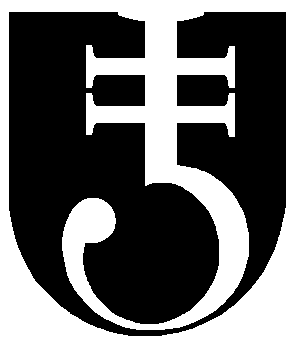 OBČINA JESENICECesta železarjev 6, 4270 JESENICEObčina Jesenice v soglasju z občinami soustanoviteljicami Skupne notranje revizijske službe občin Jesenice, Bohinj, Gorje, Kranjska Gora in Žirovnica v skladu z 58. členom Zakona o javnih uslužbencih -ZJU (Ur. list RS, št. 63/07–UPB-3 s spr.) objavlja javni natečaj za zasedbo prostega uradniškega delovnega mesta na položaju: VODJA SKUPNE NOTRANJE REVIZIJSKE SLUŽBE - NOTRANJI REVIZOR PODSEKRETARKandidati, ki se bodo prijavili na prosto delovno mesto, morajo izpolnjevati naslednje pogoje: imeti morajo najmanj visokošolsko univerzitetno izobrazbo (prejšnja) – 17002 ali magistrsko izobrazbo (druga bolonjska stopnja) – 17003;  najmanj 6  let delovnih izkušenj, opravljen izpit za državnega notranjega revizorja,opravljeno obvezno usposabljanje za imenovanje v naziv, znanje uradnega jezika,imeti morajo državljanstvo Republike Slovenije ,ne smejo biti pravnomočno obsojeni zaradi naklepnega kaznivega dejanja, ki se preganja po uradni dolžnosti in ne smejo biti obsojeni na nepogojno kazen zapora v trajanju več kot šest mesecev; zoper njih ne sme biti vložena pravnomočna obtožnica zaradi naklepnega kaznivega dejanja, ki se preganja po uradni dolžnosti. Pri izbranem kandidatu se bo preverjalo, ali ima opravljeno obvezno usposabljanje za imenovanje v naziv. V nasprotnem primeru bo moral izbrani kandidat najpozneje v enem letu od sklenitve pogodbe o zaposlitvi opraviti usposabljanje, na katero ga bo napotil predstojnik, v skladu s prvim odstavkom 89. člena Zakona o javnih uslužbencih.Kot delovne izkušnje se šteje delovna doba na delovnem mestu, za katero se zahteva ista stopnja izobrazbe in čas pripravništva v isti stopnji izobrazbe, ne glede na to, ali je bilo delovno razmerje sklenjeno oziroma pripravništvo opravljeno pri istem ali pri drugem delodajalcu. Za delovne izkušnje se štejejo tudi delovne izkušnje, ki jih je javni uslužbenec pridobil z opravljanjem del na delovnem mestu, za katero se zahteva za eno stopnjo nižja izobrazba, razen pripravništva v eno stopnjo nižji izobrazbi. Kot delovne izkušnje se upošteva tudi drugo delo na enaki stopnji zahtevnosti, kot je delovno mesto, za katero oseba kandidira, pri čemer se upošteva čas opravljanja takega dela in stopnja izobrazbe. Delovne izkušnje se dokazujejo z verodostojnimi listinami, iz katerih sta razvidna čas opravljanja dela in stopnja izobrazbe.Delovno področje:vodenje službe za notranjo revizijodolgoročno načrtovanje revizijletno načrtovanje revizijdoločitev revizijskih tehnik in metod vzorčenjadoločanje revizijskih ciljevpreizkušanje, preiskovanje in vrednotenje podatkov in informacij s področja notranjih kontrol pri posameznih revizijahizdelavo in zbiranje revizijskega gradiva pri posameznih revizijahpregled in odobritev predlogov revizijskih poročil in priporočil za izboljšanje notranjih kontrolsodelovanje pri razčiščevalnih sestankih z vodstvom revidirane enoteizdelavo dokončnih revizijskih poročil in priporočil vodstvuspremljanje izvajanja revizijskih priporočilizdelovanje letnih poročil sodelovanje pri pripravi plana izobraževanja za notranje revizorjesodelovanje z uradom za nadzor proračuna, računskim sodiščem, skupnostjo občin in drugimi revizijskimi organizagotavljanje kakovosti dela notranjih revizorjevPrijava mora obvezno vsebovati:obrazec za prijavo, ki je priloga tega javnega natečaja in iz katerega mora biti razvidno: izpolnjevanje pogoja glede zahtevane izobrazbe (razvidna mora biti stopnja in smer izobrazbe, datum (dan, mesec, leto) zaključka izobraževanja ter ustanova, na kateri je bila izobrazba pridobljena),izpolnjevanje pogoja glede zahtevanih delovnih izkušenj (opis naj vsebuje navedbo delodajalca, skupen čas trajanja dela, kandidat naj navede datum (dan, mesec, leto) sklenitve in datum (dan, mesec, leto) prekinitve delovnega razmerja pri posameznem delodajalcu, ter kratko opiše delo ( z navedbo stopnje zahtevnosti del in nalog, npr. ali gre za V., VI., VII. stopnjo zahtevnosti), ki ga je opravljal pri tem delodajalcu),pisno izjavo o opravljenem usposabljanju za imenovanje v naziv in opravljenem izpitu za državnega notranjega revizorja,izjavo kandidata, daje državljan Republike Slovenije,ni bil pravnomočno obsojen zaradi naklepnega kaznivega dejanja, ki se preganja po uradni dolžnosti, in da ni bil obsojen na nepogojno kazen zapora v trajanju več kot šest mesecev,zoper njega ni bila vložena pravnomočna obtožnica zaradi naklepnega kaznivega dejanja, ki se preganja po uradni dolžnosti,izjavo, da za namen tega natečajnega postopka dovoljuje Občini Jesenice pridobitev podatkov iz prejšnje točke iz uradne evidence.Zaželjeno je, da prijava vsebuje tudi kratek življenjepis, ter da kandidat v tej navede tudi druga znanja in veščine, ki jih je pridobil. V izbirni postopek se bodo v skladu z 21. členom Uredbe o postopku za zasedbo delovnega mesta v organih državne uprave in v pravosodnih organih (Uradni list RS, št. 139/06 s spr.) uvrstili le kandidati, ki izpolnjujejo natečajne pogoje. Izpit za državnega notranjega revizorja mora kandidat imeti opravljen.Izbrani kandidat bo delo opravljal v prostorih Občine Jesenice, C. železarjev 6, Jesenice, v prostorih drugih občin soustanoviteljic Skupne notranje revizijske službe in v prostorih revidirancev, v nazivu notranji revizor podsekretar, z možnostjo napredovanja  v višji naziv notranji revizor sekretar. Delovno razmerje bo sklenjeno za nedoločen čas, s 5-mesečnim poskusnim delom, ter s polnim delovnim časom.Kandidati vložijo prijave v pisni obliki, ki jo pošljejo v zaprti ovojnici z označbo " javni natečaj , št. 110-12/2017 – notranji revizor podsekretar - vodja SNRS« na naslov: Občina Jesenice, Cesta železarjev 6, 4270 Jesenice in sicer v roku 15 dni po objavi na spletni strani Občine Jesenice ter na Zavodu RS za zaposlovanje, to je do vključno 16. septembra 2017. Za pisno obliko prijave šteje tudi elektronska, poslana na naslov: obcina.jesenice@jesenice.si, pri čemer veljavnost prijave ni pogojena z elektronskim podpisom. Kandidati bodo o izbiri pisno obveščeni. Informacije o izvedbi javnega natečaja lahko dobite na telefonski številki 04 5869 231 pri Alenki Justin. Obvestilo o končanem postopku bo objavljeno na spletni strani Občine Jesenice www.jesenice.si.V besedilu javnega natečaja uporabljeni izrazi, zapisani v moški spolni slovnični obliki, so uporabljeni kot nevtralni za ženske in moške. Številka: 110-12/2017Datum:	1/9-2017							Župan									Tomaž Tom MencingerOBČINA JESENICECesta železarjev 6, 4270 Jesenicetel: 04 58 69 231 / e-pošta: obcina.jesenice@jesenice.siŠtevilka: 110-12/2017Datum:      PRIJAVA NA JAVNI NATEČAJ ZA DELOVNO MESTO VODJA SNRS  - september 2017Osebni podatki:2.) Izobrazba (izpolnite podatke o vseh izobrazbah, ki ste jih pridobili):3.) Zaposlitve (navedite vse svoje zaposlitve v kronološkem vrstnem redu od trenutne oz. zadnje do prve):4.) Funkcionalna znanja:Opravljeni izpiti:b) Delo z računalnikom:c) Znanje tujih jezikov :d) Druga znanja in veščine:5.) Razlogi zaradi katerih ste se odločili, da kandidirate za razpisano delovno mesto:6.) Kratek življenjepis:8.) Priloge (navedite kaj prilagate vlogi):IZJAVA O IZPOLNJEVANJU POGOJEVSpodaj podpisani/-aIME IN PRIIMEK: 		____________________________________EMŠO:			____________________________________Stalno prebivališče:	____________________________________Začasno prebivališče:	____________________________________Državljanstvo:		____________________________________izjavljam, da:so vsi podatki, ki sem jih navedel/la v vlogi za zaposlitev in na tem obrazcu, resnični, točni in popolni;sem državljan/ka Republike Slovenije;izpolnjujem pogoje glede delovnih izkušenj;izpolnjujem pogoje glede zahtevane izobrazbe;izpolnjujem pogoj glede opravljenega izpita za državnega notranjega revizorja;izpolnjujem pogoj glede opravljenega usposabljanja za imenovanje v naziv;nisem bil/a pravnomočno obsojen/na zaradi naklepnega kaznivega dejanja, ki se preganja po uradni dolžnosti;nisem bil/a obsojen/a na nepogojno kazen zapora v trajanju več kot šest mesecev;zoper mene ni vložena pravnomočna obtožnica zaradi naklepnega kaznivega dejanja, ki se preganja po uradni dolžnosti.Hkrati izrecno dovoljujem in soglašam, da za namen tega natečajnega postopka Občina Jesenice pridobi podatke iz uradnih evidenc.Kraj in datum:_________________				_________________________								(podpis)Ime:Priimek:Datum rojstva:Stalni naslov: (ulica, številka, poštna številka, kraj)Naslov za vročanje pošte, če je drugačen od stalnega:Telefonska številka:Elektronski naslov:Naziv ustanovePridobljeni naziv Datum zaključka (dan/mesec/leto)Stopnja izobrazbe12345Trenutna oz. zadnja zaposlitevTrenutna oz. zadnja zaposlitevNaziv in naslov delodajalca:Obdobje zaposlitve:Naziv in naslov delodajalca:Od (dan/mesec/leto):         Do (dan/mesec/leto):Skupaj (let / mesecev): Naziv delovnega mesta:  Naziv delovnega mesta:  Zahtevana stopnja izobrazbe: Zahtevana stopnja izobrazbe: Opis del in nalog:Opis del in nalog:Vrsta dela (delovno razmerje, pogodba o delu, avtorska pogodba, študentsko delo…):  Vrsta dela (delovno razmerje, pogodba o delu, avtorska pogodba, študentsko delo…):  Prejšnja zaposlitevPrejšnja zaposlitevNaziv in naslov delodajalca:Obdobje zaposlitve:Naziv in naslov delodajalca:Od (dan/mesec/leto):         Do (dan/mesec/leto):Skupaj (let / mesecev): Naziv delovnega mesta:  Naziv delovnega mesta:  Zahtevana stopnja izobrazbe: Zahtevana stopnja izobrazbe: Opis del in nalog:Opis del in nalog:Vrsta dela (delovno razmerje, pogodba o delu, avtorska pogodba, študentsko delo…):  Vrsta dela (delovno razmerje, pogodba o delu, avtorska pogodba, študentsko delo…):  IzpitDatum1Izpit za državnega notranjega revizorja2Obvezno usposabljanje za imenovanje v naziv345osnovnosrednjeodličnoWord☐☐☐Excel☐☐☐PowerPoint☐☐☐Lotus Notes☐☐☐SPIS☐☐☐Drugo: ☐☐☐Jeziktekočedobroosnovno☐☐☐☐☐☐☐☐☐